SECTION 2: COMPARING BUBBLE SOLUTIONSLABINTRODUCTIONChallenge your student to determine which brand of dishwashing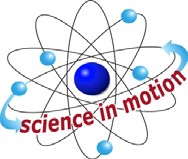 Westminster Collegeliquid will make the biggest bubble. This activity presents your students with a way to quantify how well a soap solution forms bubbles. It also introduces the scientific concept of a fair test.ASSESSMENT ANCHORS ADDRESSEDS4.A.1.1	Identify and explain the pros and cons of applying scientific, environmental, or technological knowledge to possible solutions to problems.S4.A.2.2	Identify appropriate instruments for a specific task and describe the information the instrument can provide.S4.C.1.1	Describe observable physical properties of matter.PURPOSEStudents create and test different bubble solutions to make big bubbles.MATERIALSTeacher provides items marked with *Westminster College SIM	Page 1For the class:For the teacher:*Materials for bubble makers: strainer, small tin cans, protractors, paper, mason jars, straws, tea ball, funnels, toilet tissue and paper-towel rolls, aluminum foil…*Newspaper3 different types of dishwashing liquidEyedropperGlycerin1 one gallon container1 pie pan*water*Measuring cupsMasking tapeVinegarSqueegeePaper towels*1 meter stick* 1 pint containers